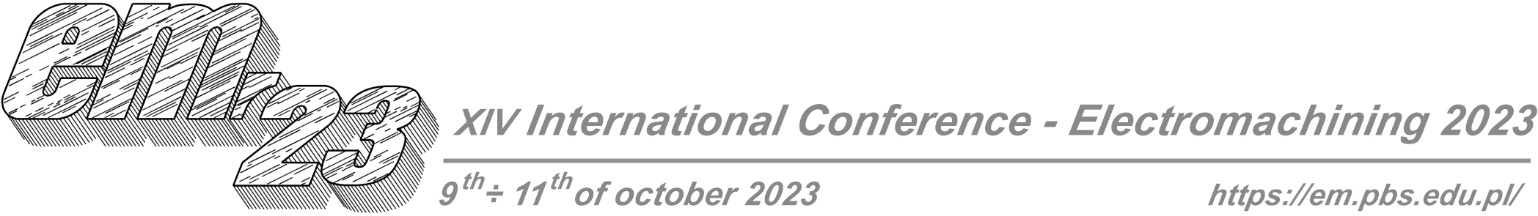 Registration form for participationORGANIZERS:Bydgoszcz University of Science and TechnologyPATRONAGE:POLISH ACADEMY OF SCIENCESEngineering SciencesCommittee on Surface Engineering, PAS - Poznań BranchCONFERENCE REGISTRATION FEEThe conference will be fully financed by the Ministry of Education and Science from the program: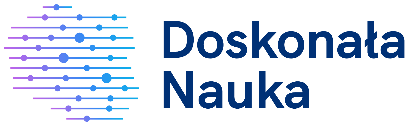 Excellent Science - Support for scientific conferencesIdentification data:Last name and first name: 	Title/academic degree: 	Position: 	Name and address of employing/delegating institution: 	Contact phone number: 	E-mail: 	Title of the paper: 	Co-authors: 	Abstract (max 200 words):	Only online participation: YES/NO 	